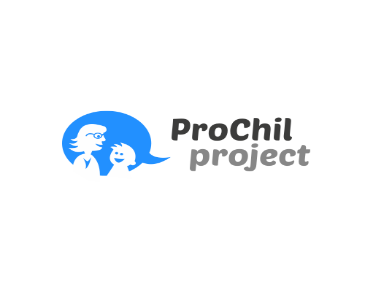 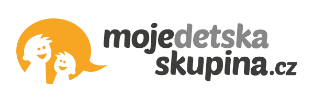 Naše organizace Family and job by Vás ráda oslovila s nabídkou spolupráce pro některého z Vašich studentů či studentek.Family and job je zájmovou neziskovou organizací, která se zabývá především slaďováním soukromého a pracovního života. Od října začíná náš nový projekt ProChil – Professional Childcare in European Nurseries, který je spolufinancován programem Erasmus +, v rámci něhož bude docházet ke vzájemné výměně zkušeností mezi partnerskými zeměmi.V rámci tohoto projektu budeme vytvářet srovnávací studii, jejímž cílem je porovnání vzdělávacích systémů předškolní péče v partnerských zemích a České republice a to především z legislativního rámce. Rádi bychom nabídli možnost spolupráce při tvorbě této studie.Věřím, že by pro některého studenta či studentku mohla být tato nabídka zajímavá a spolupráce s námi by mu zajistila zajímavou praxi v neziskovém sektoru a také v náhledu do fungování předškolních zařízení v Evropě. Většina materiálů bude v anglickém jazyce.V případě zájmu o spolupráci nás prosím kontaktujte na e-mailu vyborna.tereza@gmail.com nebo na telefonním čísle +420 734 570 434.